Приложение 7.5 №4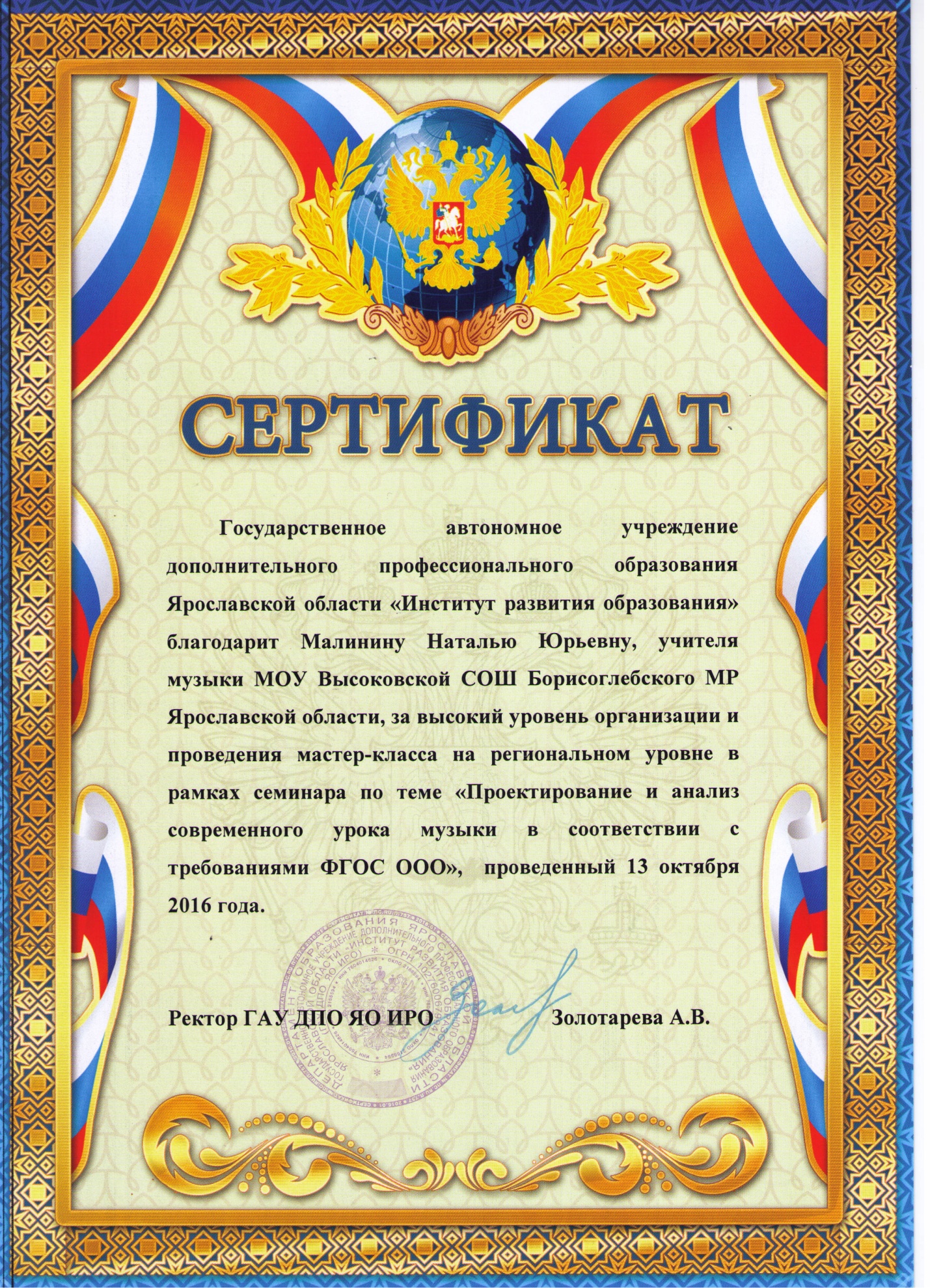 